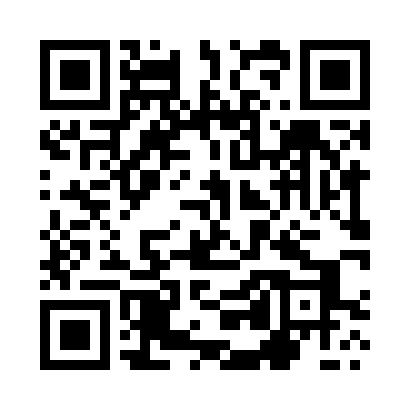 Prayer times for Fraczkowo, PolandWed 1 May 2024 - Fri 31 May 2024High Latitude Method: Angle Based RulePrayer Calculation Method: Muslim World LeagueAsar Calculation Method: HanafiPrayer times provided by https://www.salahtimes.comDateDayFajrSunriseDhuhrAsrMaghribIsha1Wed2:184:5712:325:428:0810:382Thu2:174:5512:325:438:1010:393Fri2:164:5212:325:448:1210:394Sat2:154:5012:325:468:1410:405Sun2:154:4812:325:478:1610:416Mon2:144:4612:315:488:1710:427Tue2:134:4412:315:498:1910:428Wed2:124:4312:315:508:2110:439Thu2:114:4112:315:518:2310:4410Fri2:114:3912:315:528:2510:4511Sat2:104:3712:315:538:2610:4512Sun2:094:3512:315:548:2810:4613Mon2:084:3312:315:558:3010:4714Tue2:084:3212:315:568:3210:4815Wed2:074:3012:315:578:3310:4816Thu2:064:2812:315:588:3510:4917Fri2:064:2712:315:598:3710:5018Sat2:054:2512:316:008:3810:5119Sun2:044:2412:316:018:4010:5120Mon2:044:2212:316:028:4110:5221Tue2:034:2112:316:038:4310:5322Wed2:034:1912:326:048:4510:5323Thu2:024:1812:326:058:4610:5424Fri2:024:1712:326:058:4810:5525Sat2:014:1512:326:068:4910:5626Sun2:014:1412:326:078:5110:5627Mon2:014:1312:326:088:5210:5728Tue2:004:1212:326:098:5310:5829Wed2:004:1112:326:108:5510:5830Thu1:594:0912:326:108:5610:5931Fri1:594:0812:336:118:5710:59